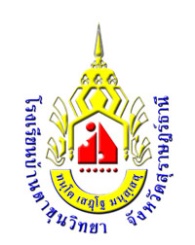 ปฏิทินการจัดกิจกรรม โฮมรูม ส่งเสริมคุณธรรม ประชุมระดับภาคเรียนที่ 1 ปีการศึกษา 2560วัน/เดือน/ปีโฮมรูมส่งเสริมคุณธรรมประชุมระดับ19 พ.ค.60ม.1, ม.4ม.2, ม.5ม.3, ม.626 พ.ค.60ม.3, ม.6ม.1, ม.4ม.2, ม.52 มิ.ย.60กิจกรรมโรงเรียนต้นแบบศีล 5 (ทุกระดับชั้น)กิจกรรมโรงเรียนต้นแบบศีล 5 (ทุกระดับชั้น)กิจกรรมโรงเรียนต้นแบบศีล 5 (ทุกระดับชั้น)9 มิ.ย.60ม.2, ม.5ม.3, ม.6ม.1, ม.416 มิ.ย.60ม.1, ม.4ม.2, ม.5ม.3, ม.623 มิ.ย.60ม.3, ม.6ม.1, ม.4ม.2, ม.530 มิ.ย.60ม.2, ม.5ม.3, ม.6ม.1, ม.4 7 ก.ค. 60กิจกรรมโรงเรียนต้นแบบศีล 5 (ทุกระดับชั้น)กิจกรรมโรงเรียนต้นแบบศีล 5 (ทุกระดับชั้น)กิจกรรมโรงเรียนต้นแบบศีล 5 (ทุกระดับชั้น)14 ก.ค. 60ม.1, ม.4ม.2, ม.5ม.3, ม.621 ก.ค. 60ม.3, ม.6ม.1, ม.4ม.2, ม.528 ก.ค. 60ม.2, ม.5ม.3, ม.6ม.1, ม.41 ส.ค. 60กิจกรรมโรงเรียนต้นแบบศีล 5 (ทุกระดับชั้น)กิจกรรมโรงเรียนต้นแบบศีล 5 (ทุกระดับชั้น)กิจกรรมโรงเรียนต้นแบบศีล 5 (ทุกระดับชั้น)11 ส.ค. 60ม.1, ม.4ม.2, ม.5ม.3, ม.6 18 ส.ค. 60ม.3, ม.6ม.1, ม.4ม.2, ม.525 ส.ค. 60ม.2, ม.5ม.3, ม.6ม.1, ม.4 1 ก.ย. 60กิจกรรมโรงเรียนต้นแบบศีล 5 (ทุกระดับชั้น)กิจกรรมโรงเรียนต้นแบบศีล 5 (ทุกระดับชั้น)กิจกรรมโรงเรียนต้นแบบศีล 5 (ทุกระดับชั้น)8 ก.ย. 60ม.1, ม.4ม.2, ม.5ม.3, ม.615 ก.ย. 60ม.3, ม.6ม.1, ม.4ม.2, ม.522 ก.ย. 60ม.2, ม.5ม.3, ม.6ม.1, ม.429 ก.ย. 60ม.1, ม.4ม.2, ม.5ม.3, ม.66 ต.ค. 60 กิจกรรมโรงเรียนต้นแบบศีล 5 (ทุกระดับชั้น)กิจกรรมโรงเรียนต้นแบบศีล 5 (ทุกระดับชั้น)กิจกรรมโรงเรียนต้นแบบศีล 5 (ทุกระดับชั้น)13 ต.ค. 60ม.3, ม.6ม.1, ม.4ม.2, ม.5